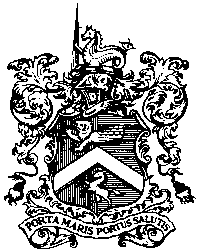              Margate Charter TrusteesDate:		15th January 2024Dear Member,You are hereby SUMMONED to attend a meeting of the CHARTER TRUSTEES OF THE TOWN OF MARGATE on Monday 22nd January 2024 at 7.00pm, for the purpose of considering and passing such Resolution or Resolutions as may be deemed necessary or desirable in connection with matters set out in the agenda below. The meeting will be held in the Committee Room. A G E N D A Apologies.Declaration of Interest.To confirm the minutes of the meeting held 13.11.23 and matters arising.Minutes of the Finance Sub-committee to be read in conjunction with the draft budget.Mayor’s Report;	Update on Margate Town Council.	Regeneration Partnership Board.Office & Finance Report:Cash Book and Trial Balance to 31st December 2023 previously circulated.Variances and Anticipated Outrun previously circulated.Draft budget 2024-25 previously circulated.Applications to the Mayor’s Fund.Margate Civic SocietyPOWFestival of CatsInklingAOB